Титова Элина НиколаевнаУчитель – логопед, учитель – дефектолог МБДОУ – детский сад комбинированного вида № 302Игровые упражнения для развития разных видов памятиХод упражненияматериалУпражнения для развития двигательной и слуховой памяти«Слушай и повторяй»Упражнения для развития двигательной и слуховой памяти«Слушай и повторяй»Упражнение называется «Весенний дождик»На слова шлеп-шлеп-шлеп  – мы будем с вами ударять ладошками по коленямНа слова Хлюп-хлюп – топать ногамиНа слова Кап-кап-кап – хлопаем в ладоши над головой и делаем зонтикОй-ой-ой – скрещиваем руки на груди и хлопаем по предплечьям.Шлеп-шлеп-шлеп - Иду по лужам.Хлюп-хлюп-хлюп - Вода в ботинках.Кап-кап-кап-Мне зонтик нужен.Ой-ой-ой-Вода по спинке. Дети выполняют упражнение вместеУпражнение для развития слуховой и эмоциональной памяти«Слушай эмоцию»Упражнение для развития слуховой и эмоциональной памяти«Слушай эмоцию»Предлагаем послушать фрагменты из музыкального альбома Петра Ильича Чайковского, который называется - «Времена года». И даем инструкцию:- Я буду показывать фотографии с изображением города в разные времена года.Постарайтесь запомнить какие эмоции вызовет музыка. 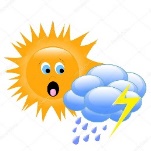 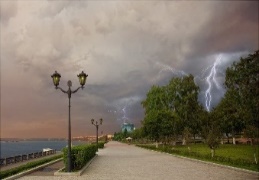 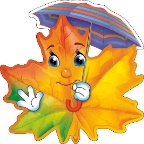 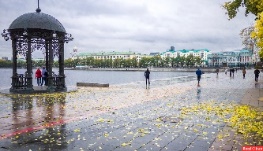 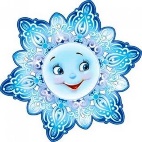 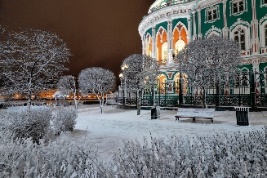 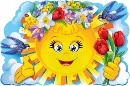 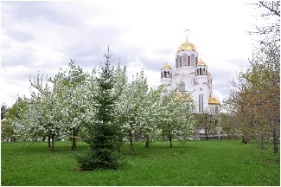 - Предлагаем вспомнить, какая эмоция была у вас, когда слушали музыку о лете.- А когда звучала музыка об осени- Покажите соответствующий смайликЗима –          Весна – 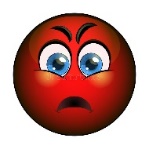 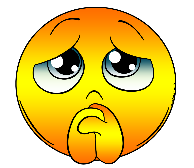 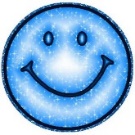 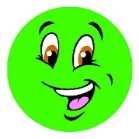 Упражнения на развитие обанятельной памяти«Чем пахнут времена года?»Упражнения на развитие обанятельной памяти«Чем пахнут времена года?»У каждого времени года есть свой запахНа столах картинки и 4 баночки в которых спрятан «запах» - лета, осени, зимы, весны.- Запах чего вы вспоминаете, когда думаете о лете?Цветов, меда, малины, земляники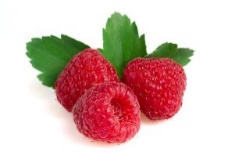  - Какой запах вспоминаете, когда вам говорят об осени?Запах сена, грибов, яблок  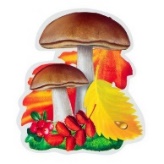 - А чем пахнет зима, Новый год? Снегом, елкой, мандаринами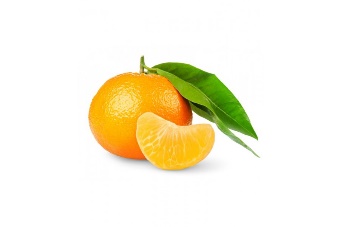 А как вы думаете, можно ли почувствовать запах весны?Травой, молодыми листочками.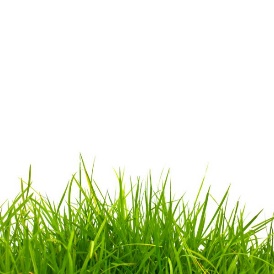 Предлагаем взять баночки и отыскать в них запах каждого времени года.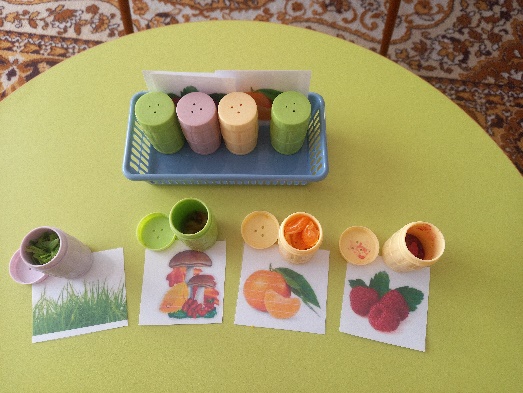 